Your recent request for information is replicated below, together with our response.Would it be possible to have a freedom of information act on that B905 road from Larbert Cross to Checkbar round about. Showing all incidents.Recorded Road Traffic Storm Incidents (Final Incident Type), Denny Road, LarbertPeriod: 1st January 2018 - 31st July 2023 (Calendar Years)All statistics are provisional and should be treated as management information. All data have been extracted from Police Scotland internal systems and are correct as at 28th August 2023.The data was extracted from the Storm Unity Database using the incident's raised date.  Storm Incidents with the final incident type 'Road Traffic Collision' or 'Road Traffic Matter' have been selected.The Grid East and Grid North attributed to the Storm Incident were plotted on an ArcGIS Map.  Incidents located at Denny Road, Larbert were then selected, from where Denny Road meets the A9 (Stirling Road), to where Denny Road meets Checkbar Roundabout.  Records on, and near to, Checkbar Roundabout have been included.  Please note, the Grid East and Grid North relates to where Police Officers are directed to attend.A keyword search of 'Denny Road' and 'B905' was also carried out on the locus line, and relevant records were selected.To be of further assistance, I can advise you that information regarding reported Road Traffic Collisions are available to search on our website: Road traffic collision data - Police ScotlandIf you require any further assistance please contact us quoting the reference above.You can request a review of this response within the next 40 working days by email or by letter (Information Management - FOI, Police Scotland, Clyde Gateway, 2 French Street, Dalmarnock, G40 4EH).  Requests must include the reason for your dissatisfaction.If you remain dissatisfied following our review response, you can appeal to the Office of the Scottish Information Commissioner (OSIC) within 6 months - online, by email or by letter (OSIC, Kinburn Castle, Doubledykes Road, St Andrews, KY16 9DS).Following an OSIC appeal, you can appeal to the Court of Session on a point of law only. This response will be added to our Disclosure Log in seven days' time.Every effort has been taken to ensure our response is as accessible as possible. If you require this response to be provided in an alternative format, please let us know.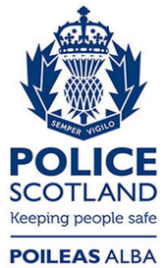 Freedom of Information ResponseOur reference:  FOI 23-2073Responded to:  20 September 2023Final Incident Type201820192020202120222023Road Traffic Collision1215111788Road Traffic Matter14191112129TOTAL263422292017